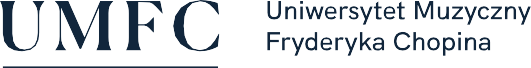 Nazwa przedmiotu:JĘZYK OBCY (język niemiecki)Nazwa przedmiotu:JĘZYK OBCY (język niemiecki)Nazwa przedmiotu:JĘZYK OBCY (język niemiecki)Nazwa przedmiotu:JĘZYK OBCY (język niemiecki)Nazwa przedmiotu:JĘZYK OBCY (język niemiecki)Nazwa przedmiotu:JĘZYK OBCY (język niemiecki)Nazwa przedmiotu:JĘZYK OBCY (język niemiecki)Nazwa przedmiotu:JĘZYK OBCY (język niemiecki)Nazwa przedmiotu:JĘZYK OBCY (język niemiecki)Nazwa przedmiotu:JĘZYK OBCY (język niemiecki)Nazwa przedmiotu:JĘZYK OBCY (język niemiecki)Nazwa przedmiotu:JĘZYK OBCY (język niemiecki)Nazwa przedmiotu:JĘZYK OBCY (język niemiecki)Nazwa przedmiotu:JĘZYK OBCY (język niemiecki)Nazwa przedmiotu:JĘZYK OBCY (język niemiecki)Nazwa przedmiotu:JĘZYK OBCY (język niemiecki)Nazwa przedmiotu:JĘZYK OBCY (język niemiecki)Nazwa przedmiotu:JĘZYK OBCY (język niemiecki)Nazwa przedmiotu:JĘZYK OBCY (język niemiecki)Nazwa przedmiotu:JĘZYK OBCY (język niemiecki)Nazwa przedmiotu:JĘZYK OBCY (język niemiecki)Nazwa przedmiotu:JĘZYK OBCY (język niemiecki)Nazwa przedmiotu:JĘZYK OBCY (język niemiecki)Nazwa przedmiotu:JĘZYK OBCY (język niemiecki)Jednostka prowadząca przedmiot:Kolegium Nauk Humanistycznych i Języków ObcychJednostka prowadząca przedmiot:Kolegium Nauk Humanistycznych i Języków ObcychJednostka prowadząca przedmiot:Kolegium Nauk Humanistycznych i Języków ObcychJednostka prowadząca przedmiot:Kolegium Nauk Humanistycznych i Języków ObcychJednostka prowadząca przedmiot:Kolegium Nauk Humanistycznych i Języków ObcychJednostka prowadząca przedmiot:Kolegium Nauk Humanistycznych i Języków ObcychJednostka prowadząca przedmiot:Kolegium Nauk Humanistycznych i Języków ObcychJednostka prowadząca przedmiot:Kolegium Nauk Humanistycznych i Języków ObcychJednostka prowadząca przedmiot:Kolegium Nauk Humanistycznych i Języków ObcychJednostka prowadząca przedmiot:Kolegium Nauk Humanistycznych i Języków ObcychJednostka prowadząca przedmiot:Kolegium Nauk Humanistycznych i Języków ObcychJednostka prowadząca przedmiot:Kolegium Nauk Humanistycznych i Języków ObcychJednostka prowadząca przedmiot:Kolegium Nauk Humanistycznych i Języków ObcychJednostka prowadząca przedmiot:Kolegium Nauk Humanistycznych i Języków ObcychJednostka prowadząca przedmiot:Kolegium Nauk Humanistycznych i Języków ObcychJednostka prowadząca przedmiot:Kolegium Nauk Humanistycznych i Języków ObcychJednostka prowadząca przedmiot:Kolegium Nauk Humanistycznych i Języków ObcychJednostka prowadząca przedmiot:Kolegium Nauk Humanistycznych i Języków ObcychJednostka prowadząca przedmiot:Kolegium Nauk Humanistycznych i Języków ObcychJednostka prowadząca przedmiot:Kolegium Nauk Humanistycznych i Języków ObcychRok akademicki:2021/2022Rok akademicki:2021/2022Rok akademicki:2021/2022Rok akademicki:2021/2022Kierunek:zajęcia międzywydziałoweKierunek:zajęcia międzywydziałoweKierunek:zajęcia międzywydziałoweKierunek:zajęcia międzywydziałoweKierunek:zajęcia międzywydziałoweKierunek:zajęcia międzywydziałoweKierunek:zajęcia międzywydziałoweKierunek:zajęcia międzywydziałoweKierunek:zajęcia międzywydziałoweKierunek:zajęcia międzywydziałoweKierunek:zajęcia międzywydziałoweKierunek:zajęcia międzywydziałoweSpecjalność:Specjalność:Specjalność:Specjalność:Specjalność:Specjalność:Specjalność:Specjalność:Specjalność:Specjalność:Specjalność:Specjalność:Forma studiów: stacjonarne II st.Forma studiów: stacjonarne II st.Forma studiów: stacjonarne II st.Forma studiów: stacjonarne II st.Forma studiów: stacjonarne II st.Forma studiów: stacjonarne II st.Forma studiów: stacjonarne II st.Forma studiów: stacjonarne II st.Forma studiów: stacjonarne II st.Profil kształcenia:ogólnoakademicki  (A)Profil kształcenia:ogólnoakademicki  (A)Profil kształcenia:ogólnoakademicki  (A)Profil kształcenia:ogólnoakademicki  (A)Profil kształcenia:ogólnoakademicki  (A)Profil kształcenia:ogólnoakademicki  (A)Profil kształcenia:ogólnoakademicki  (A)Profil kształcenia:ogólnoakademicki  (A)Status przedmiotu: obowiązkowyStatus przedmiotu: obowiązkowyStatus przedmiotu: obowiązkowyStatus przedmiotu: obowiązkowyStatus przedmiotu: obowiązkowyStatus przedmiotu: obowiązkowyStatus przedmiotu: obowiązkowyForma zajęć: lektoratForma zajęć: lektoratForma zajęć: lektoratForma zajęć: lektoratForma zajęć: lektoratForma zajęć: lektoratForma zajęć: lektoratJęzyk przedmiotu:niemieckiJęzyk przedmiotu:niemieckiJęzyk przedmiotu:niemieckiJęzyk przedmiotu:niemieckiJęzyk przedmiotu:niemieckiJęzyk przedmiotu:niemieckiJęzyk przedmiotu:niemieckiRok/semestr:I/I-IIRok/semestr:I/I-IIRok/semestr:I/I-IIRok/semestr:I/I-IIRok/semestr:I/I-IIRok/semestr:I/I-IIWymiar godzin:60Wymiar godzin:60Wymiar godzin:60Wymiar godzin:60Koordynator przedmiotuKoordynator przedmiotuKoordynator przedmiotuKoordynator przedmiotuKoordynator przedmiotuKierownik Kolegium Nauk Humanistycznych i Języków ObcychKierownik Kolegium Nauk Humanistycznych i Języków ObcychKierownik Kolegium Nauk Humanistycznych i Języków ObcychKierownik Kolegium Nauk Humanistycznych i Języków ObcychKierownik Kolegium Nauk Humanistycznych i Języków ObcychKierownik Kolegium Nauk Humanistycznych i Języków ObcychKierownik Kolegium Nauk Humanistycznych i Języków ObcychKierownik Kolegium Nauk Humanistycznych i Języków ObcychKierownik Kolegium Nauk Humanistycznych i Języków ObcychKierownik Kolegium Nauk Humanistycznych i Języków ObcychKierownik Kolegium Nauk Humanistycznych i Języków ObcychKierownik Kolegium Nauk Humanistycznych i Języków ObcychKierownik Kolegium Nauk Humanistycznych i Języków ObcychKierownik Kolegium Nauk Humanistycznych i Języków ObcychKierownik Kolegium Nauk Humanistycznych i Języków ObcychKierownik Kolegium Nauk Humanistycznych i Języków ObcychKierownik Kolegium Nauk Humanistycznych i Języków ObcychKierownik Kolegium Nauk Humanistycznych i Języków ObcychKierownik Kolegium Nauk Humanistycznych i Języków ObcychProwadzący zajęciaProwadzący zajęciaProwadzący zajęciaProwadzący zajęciaProwadzący zajęciaNina OborskaNina OborskaNina OborskaNina OborskaNina OborskaNina OborskaNina OborskaNina OborskaNina OborskaNina OborskaNina OborskaNina OborskaNina OborskaNina OborskaNina OborskaNina OborskaNina OborskaNina OborskaNina OborskaCele przedmiotuCele przedmiotuCele przedmiotuCele przedmiotuCele przedmiotuStudent na koniec kursu osiąga wyższy poziom samodzielności językowej (B). Posługuje się językiem niemieckim na poziomie B2+ według Europejskiego Systemu Opisu Kształcenia Językowego. Płynnie posługuje się językiem w obszarze tematów technicznych z zakresu swojej specjalności.Student na koniec kursu osiąga wyższy poziom samodzielności językowej (B). Posługuje się językiem niemieckim na poziomie B2+ według Europejskiego Systemu Opisu Kształcenia Językowego. Płynnie posługuje się językiem w obszarze tematów technicznych z zakresu swojej specjalności.Student na koniec kursu osiąga wyższy poziom samodzielności językowej (B). Posługuje się językiem niemieckim na poziomie B2+ według Europejskiego Systemu Opisu Kształcenia Językowego. Płynnie posługuje się językiem w obszarze tematów technicznych z zakresu swojej specjalności.Student na koniec kursu osiąga wyższy poziom samodzielności językowej (B). Posługuje się językiem niemieckim na poziomie B2+ według Europejskiego Systemu Opisu Kształcenia Językowego. Płynnie posługuje się językiem w obszarze tematów technicznych z zakresu swojej specjalności.Student na koniec kursu osiąga wyższy poziom samodzielności językowej (B). Posługuje się językiem niemieckim na poziomie B2+ według Europejskiego Systemu Opisu Kształcenia Językowego. Płynnie posługuje się językiem w obszarze tematów technicznych z zakresu swojej specjalności.Student na koniec kursu osiąga wyższy poziom samodzielności językowej (B). Posługuje się językiem niemieckim na poziomie B2+ według Europejskiego Systemu Opisu Kształcenia Językowego. Płynnie posługuje się językiem w obszarze tematów technicznych z zakresu swojej specjalności.Student na koniec kursu osiąga wyższy poziom samodzielności językowej (B). Posługuje się językiem niemieckim na poziomie B2+ według Europejskiego Systemu Opisu Kształcenia Językowego. Płynnie posługuje się językiem w obszarze tematów technicznych z zakresu swojej specjalności.Student na koniec kursu osiąga wyższy poziom samodzielności językowej (B). Posługuje się językiem niemieckim na poziomie B2+ według Europejskiego Systemu Opisu Kształcenia Językowego. Płynnie posługuje się językiem w obszarze tematów technicznych z zakresu swojej specjalności.Student na koniec kursu osiąga wyższy poziom samodzielności językowej (B). Posługuje się językiem niemieckim na poziomie B2+ według Europejskiego Systemu Opisu Kształcenia Językowego. Płynnie posługuje się językiem w obszarze tematów technicznych z zakresu swojej specjalności.Student na koniec kursu osiąga wyższy poziom samodzielności językowej (B). Posługuje się językiem niemieckim na poziomie B2+ według Europejskiego Systemu Opisu Kształcenia Językowego. Płynnie posługuje się językiem w obszarze tematów technicznych z zakresu swojej specjalności.Student na koniec kursu osiąga wyższy poziom samodzielności językowej (B). Posługuje się językiem niemieckim na poziomie B2+ według Europejskiego Systemu Opisu Kształcenia Językowego. Płynnie posługuje się językiem w obszarze tematów technicznych z zakresu swojej specjalności.Student na koniec kursu osiąga wyższy poziom samodzielności językowej (B). Posługuje się językiem niemieckim na poziomie B2+ według Europejskiego Systemu Opisu Kształcenia Językowego. Płynnie posługuje się językiem w obszarze tematów technicznych z zakresu swojej specjalności.Student na koniec kursu osiąga wyższy poziom samodzielności językowej (B). Posługuje się językiem niemieckim na poziomie B2+ według Europejskiego Systemu Opisu Kształcenia Językowego. Płynnie posługuje się językiem w obszarze tematów technicznych z zakresu swojej specjalności.Student na koniec kursu osiąga wyższy poziom samodzielności językowej (B). Posługuje się językiem niemieckim na poziomie B2+ według Europejskiego Systemu Opisu Kształcenia Językowego. Płynnie posługuje się językiem w obszarze tematów technicznych z zakresu swojej specjalności.Student na koniec kursu osiąga wyższy poziom samodzielności językowej (B). Posługuje się językiem niemieckim na poziomie B2+ według Europejskiego Systemu Opisu Kształcenia Językowego. Płynnie posługuje się językiem w obszarze tematów technicznych z zakresu swojej specjalności.Student na koniec kursu osiąga wyższy poziom samodzielności językowej (B). Posługuje się językiem niemieckim na poziomie B2+ według Europejskiego Systemu Opisu Kształcenia Językowego. Płynnie posługuje się językiem w obszarze tematów technicznych z zakresu swojej specjalności.Student na koniec kursu osiąga wyższy poziom samodzielności językowej (B). Posługuje się językiem niemieckim na poziomie B2+ według Europejskiego Systemu Opisu Kształcenia Językowego. Płynnie posługuje się językiem w obszarze tematów technicznych z zakresu swojej specjalności.Student na koniec kursu osiąga wyższy poziom samodzielności językowej (B). Posługuje się językiem niemieckim na poziomie B2+ według Europejskiego Systemu Opisu Kształcenia Językowego. Płynnie posługuje się językiem w obszarze tematów technicznych z zakresu swojej specjalności.Student na koniec kursu osiąga wyższy poziom samodzielności językowej (B). Posługuje się językiem niemieckim na poziomie B2+ według Europejskiego Systemu Opisu Kształcenia Językowego. Płynnie posługuje się językiem w obszarze tematów technicznych z zakresu swojej specjalności.Wymagania wstępneWymagania wstępneWymagania wstępneWymagania wstępneWymagania wstępneStudent rozpoczynający kurs zna język niemiecki na poziomie B2 według CEFR.Student rozpoczynający kurs zna język niemiecki na poziomie B2 według CEFR.Student rozpoczynający kurs zna język niemiecki na poziomie B2 według CEFR.Student rozpoczynający kurs zna język niemiecki na poziomie B2 według CEFR.Student rozpoczynający kurs zna język niemiecki na poziomie B2 według CEFR.Student rozpoczynający kurs zna język niemiecki na poziomie B2 według CEFR.Student rozpoczynający kurs zna język niemiecki na poziomie B2 według CEFR.Student rozpoczynający kurs zna język niemiecki na poziomie B2 według CEFR.Student rozpoczynający kurs zna język niemiecki na poziomie B2 według CEFR.Student rozpoczynający kurs zna język niemiecki na poziomie B2 według CEFR.Student rozpoczynający kurs zna język niemiecki na poziomie B2 według CEFR.Student rozpoczynający kurs zna język niemiecki na poziomie B2 według CEFR.Student rozpoczynający kurs zna język niemiecki na poziomie B2 według CEFR.Student rozpoczynający kurs zna język niemiecki na poziomie B2 według CEFR.Student rozpoczynający kurs zna język niemiecki na poziomie B2 według CEFR.Student rozpoczynający kurs zna język niemiecki na poziomie B2 według CEFR.Student rozpoczynający kurs zna język niemiecki na poziomie B2 według CEFR.Student rozpoczynający kurs zna język niemiecki na poziomie B2 według CEFR.Student rozpoczynający kurs zna język niemiecki na poziomie B2 według CEFR.Kategorie efektówKategorie efektówNumer efektuNumer efektuNumer efektuEFEKTY UCZENIA SIĘ DLA PRZEDMIOTUEFEKTY UCZENIA SIĘ DLA PRZEDMIOTUEFEKTY UCZENIA SIĘ DLA PRZEDMIOTUEFEKTY UCZENIA SIĘ DLA PRZEDMIOTUEFEKTY UCZENIA SIĘ DLA PRZEDMIOTUEFEKTY UCZENIA SIĘ DLA PRZEDMIOTUEFEKTY UCZENIA SIĘ DLA PRZEDMIOTUEFEKTY UCZENIA SIĘ DLA PRZEDMIOTUEFEKTY UCZENIA SIĘ DLA PRZEDMIOTUEFEKTY UCZENIA SIĘ DLA PRZEDMIOTUEFEKTY UCZENIA SIĘ DLA PRZEDMIOTUEFEKTY UCZENIA SIĘ DLA PRZEDMIOTUEFEKTY UCZENIA SIĘ DLA PRZEDMIOTUEFEKTY UCZENIA SIĘ DLA PRZEDMIOTUEFEKTY UCZENIA SIĘ DLA PRZEDMIOTUEFEKTY UCZENIA SIĘ DLA PRZEDMIOTUEFEKTY UCZENIA SIĘ DLA PRZEDMIOTUNumer efektu kier./spec. Numer efektu kier./spec. WiedzaWiedza111Student zna i rozumie w stopniu ponad zaawansowanym – wybrane fakty, obiekty i zjawiska oraz dotyczące ich metody i teorie wyjaśniające złożone zależności między nimi, stanowiące podstawową wiedzę ogólną z zakresu dyscyplin naukowych lub artystycznych tworzących podstawy teoretyczne oraz wybrane zagadnienia z zakresu wiedzy szczegółowej – właściwe dla programu kształceniaStudent zna i rozumie w stopniu ponad zaawansowanym – wybrane fakty, obiekty i zjawiska oraz dotyczące ich metody i teorie wyjaśniające złożone zależności między nimi, stanowiące podstawową wiedzę ogólną z zakresu dyscyplin naukowych lub artystycznych tworzących podstawy teoretyczne oraz wybrane zagadnienia z zakresu wiedzy szczegółowej – właściwe dla programu kształceniaStudent zna i rozumie w stopniu ponad zaawansowanym – wybrane fakty, obiekty i zjawiska oraz dotyczące ich metody i teorie wyjaśniające złożone zależności między nimi, stanowiące podstawową wiedzę ogólną z zakresu dyscyplin naukowych lub artystycznych tworzących podstawy teoretyczne oraz wybrane zagadnienia z zakresu wiedzy szczegółowej – właściwe dla programu kształceniaStudent zna i rozumie w stopniu ponad zaawansowanym – wybrane fakty, obiekty i zjawiska oraz dotyczące ich metody i teorie wyjaśniające złożone zależności między nimi, stanowiące podstawową wiedzę ogólną z zakresu dyscyplin naukowych lub artystycznych tworzących podstawy teoretyczne oraz wybrane zagadnienia z zakresu wiedzy szczegółowej – właściwe dla programu kształceniaStudent zna i rozumie w stopniu ponad zaawansowanym – wybrane fakty, obiekty i zjawiska oraz dotyczące ich metody i teorie wyjaśniające złożone zależności między nimi, stanowiące podstawową wiedzę ogólną z zakresu dyscyplin naukowych lub artystycznych tworzących podstawy teoretyczne oraz wybrane zagadnienia z zakresu wiedzy szczegółowej – właściwe dla programu kształceniaStudent zna i rozumie w stopniu ponad zaawansowanym – wybrane fakty, obiekty i zjawiska oraz dotyczące ich metody i teorie wyjaśniające złożone zależności między nimi, stanowiące podstawową wiedzę ogólną z zakresu dyscyplin naukowych lub artystycznych tworzących podstawy teoretyczne oraz wybrane zagadnienia z zakresu wiedzy szczegółowej – właściwe dla programu kształceniaStudent zna i rozumie w stopniu ponad zaawansowanym – wybrane fakty, obiekty i zjawiska oraz dotyczące ich metody i teorie wyjaśniające złożone zależności między nimi, stanowiące podstawową wiedzę ogólną z zakresu dyscyplin naukowych lub artystycznych tworzących podstawy teoretyczne oraz wybrane zagadnienia z zakresu wiedzy szczegółowej – właściwe dla programu kształceniaStudent zna i rozumie w stopniu ponad zaawansowanym – wybrane fakty, obiekty i zjawiska oraz dotyczące ich metody i teorie wyjaśniające złożone zależności między nimi, stanowiące podstawową wiedzę ogólną z zakresu dyscyplin naukowych lub artystycznych tworzących podstawy teoretyczne oraz wybrane zagadnienia z zakresu wiedzy szczegółowej – właściwe dla programu kształceniaStudent zna i rozumie w stopniu ponad zaawansowanym – wybrane fakty, obiekty i zjawiska oraz dotyczące ich metody i teorie wyjaśniające złożone zależności między nimi, stanowiące podstawową wiedzę ogólną z zakresu dyscyplin naukowych lub artystycznych tworzących podstawy teoretyczne oraz wybrane zagadnienia z zakresu wiedzy szczegółowej – właściwe dla programu kształceniaStudent zna i rozumie w stopniu ponad zaawansowanym – wybrane fakty, obiekty i zjawiska oraz dotyczące ich metody i teorie wyjaśniające złożone zależności między nimi, stanowiące podstawową wiedzę ogólną z zakresu dyscyplin naukowych lub artystycznych tworzących podstawy teoretyczne oraz wybrane zagadnienia z zakresu wiedzy szczegółowej – właściwe dla programu kształceniaStudent zna i rozumie w stopniu ponad zaawansowanym – wybrane fakty, obiekty i zjawiska oraz dotyczące ich metody i teorie wyjaśniające złożone zależności między nimi, stanowiące podstawową wiedzę ogólną z zakresu dyscyplin naukowych lub artystycznych tworzących podstawy teoretyczne oraz wybrane zagadnienia z zakresu wiedzy szczegółowej – właściwe dla programu kształceniaStudent zna i rozumie w stopniu ponad zaawansowanym – wybrane fakty, obiekty i zjawiska oraz dotyczące ich metody i teorie wyjaśniające złożone zależności między nimi, stanowiące podstawową wiedzę ogólną z zakresu dyscyplin naukowych lub artystycznych tworzących podstawy teoretyczne oraz wybrane zagadnienia z zakresu wiedzy szczegółowej – właściwe dla programu kształceniaStudent zna i rozumie w stopniu ponad zaawansowanym – wybrane fakty, obiekty i zjawiska oraz dotyczące ich metody i teorie wyjaśniające złożone zależności między nimi, stanowiące podstawową wiedzę ogólną z zakresu dyscyplin naukowych lub artystycznych tworzących podstawy teoretyczne oraz wybrane zagadnienia z zakresu wiedzy szczegółowej – właściwe dla programu kształceniaStudent zna i rozumie w stopniu ponad zaawansowanym – wybrane fakty, obiekty i zjawiska oraz dotyczące ich metody i teorie wyjaśniające złożone zależności między nimi, stanowiące podstawową wiedzę ogólną z zakresu dyscyplin naukowych lub artystycznych tworzących podstawy teoretyczne oraz wybrane zagadnienia z zakresu wiedzy szczegółowej – właściwe dla programu kształceniaStudent zna i rozumie w stopniu ponad zaawansowanym – wybrane fakty, obiekty i zjawiska oraz dotyczące ich metody i teorie wyjaśniające złożone zależności między nimi, stanowiące podstawową wiedzę ogólną z zakresu dyscyplin naukowych lub artystycznych tworzących podstawy teoretyczne oraz wybrane zagadnienia z zakresu wiedzy szczegółowej – właściwe dla programu kształceniaStudent zna i rozumie w stopniu ponad zaawansowanym – wybrane fakty, obiekty i zjawiska oraz dotyczące ich metody i teorie wyjaśniające złożone zależności między nimi, stanowiące podstawową wiedzę ogólną z zakresu dyscyplin naukowych lub artystycznych tworzących podstawy teoretyczne oraz wybrane zagadnienia z zakresu wiedzy szczegółowej – właściwe dla programu kształceniaStudent zna i rozumie w stopniu ponad zaawansowanym – wybrane fakty, obiekty i zjawiska oraz dotyczące ich metody i teorie wyjaśniające złożone zależności między nimi, stanowiące podstawową wiedzę ogólną z zakresu dyscyplin naukowych lub artystycznych tworzących podstawy teoretyczne oraz wybrane zagadnienia z zakresu wiedzy szczegółowej – właściwe dla programu kształceniaP6S_WGP6S_WGWiedzaWiedza222UmiejętnościUmiejętności333Student potrafi posługiwać się językiem obcym na wyższym poziomie samodzielności językowej B2+ według CEFR z uwzględnieniem tematów technicznych z zakresu swojej specjalności.Student potrafi posługiwać się językiem obcym na wyższym poziomie samodzielności językowej B2+ według CEFR z uwzględnieniem tematów technicznych z zakresu swojej specjalności.Student potrafi posługiwać się językiem obcym na wyższym poziomie samodzielności językowej B2+ według CEFR z uwzględnieniem tematów technicznych z zakresu swojej specjalności.Student potrafi posługiwać się językiem obcym na wyższym poziomie samodzielności językowej B2+ według CEFR z uwzględnieniem tematów technicznych z zakresu swojej specjalności.Student potrafi posługiwać się językiem obcym na wyższym poziomie samodzielności językowej B2+ według CEFR z uwzględnieniem tematów technicznych z zakresu swojej specjalności.Student potrafi posługiwać się językiem obcym na wyższym poziomie samodzielności językowej B2+ według CEFR z uwzględnieniem tematów technicznych z zakresu swojej specjalności.Student potrafi posługiwać się językiem obcym na wyższym poziomie samodzielności językowej B2+ według CEFR z uwzględnieniem tematów technicznych z zakresu swojej specjalności.Student potrafi posługiwać się językiem obcym na wyższym poziomie samodzielności językowej B2+ według CEFR z uwzględnieniem tematów technicznych z zakresu swojej specjalności.Student potrafi posługiwać się językiem obcym na wyższym poziomie samodzielności językowej B2+ według CEFR z uwzględnieniem tematów technicznych z zakresu swojej specjalności.Student potrafi posługiwać się językiem obcym na wyższym poziomie samodzielności językowej B2+ według CEFR z uwzględnieniem tematów technicznych z zakresu swojej specjalności.Student potrafi posługiwać się językiem obcym na wyższym poziomie samodzielności językowej B2+ według CEFR z uwzględnieniem tematów technicznych z zakresu swojej specjalności.Student potrafi posługiwać się językiem obcym na wyższym poziomie samodzielności językowej B2+ według CEFR z uwzględnieniem tematów technicznych z zakresu swojej specjalności.Student potrafi posługiwać się językiem obcym na wyższym poziomie samodzielności językowej B2+ według CEFR z uwzględnieniem tematów technicznych z zakresu swojej specjalności.Student potrafi posługiwać się językiem obcym na wyższym poziomie samodzielności językowej B2+ według CEFR z uwzględnieniem tematów technicznych z zakresu swojej specjalności.Student potrafi posługiwać się językiem obcym na wyższym poziomie samodzielności językowej B2+ według CEFR z uwzględnieniem tematów technicznych z zakresu swojej specjalności.Student potrafi posługiwać się językiem obcym na wyższym poziomie samodzielności językowej B2+ według CEFR z uwzględnieniem tematów technicznych z zakresu swojej specjalności.Student potrafi posługiwać się językiem obcym na wyższym poziomie samodzielności językowej B2+ według CEFR z uwzględnieniem tematów technicznych z zakresu swojej specjalności.P6S_UKP6S_UKUmiejętnościUmiejętności444Kompetencje społeczneKompetencje społeczne555Student jest gotów do krytycznej oceny posiadanej wiedzy.Student jest gotów do krytycznej oceny posiadanej wiedzy.Student jest gotów do krytycznej oceny posiadanej wiedzy.Student jest gotów do krytycznej oceny posiadanej wiedzy.Student jest gotów do krytycznej oceny posiadanej wiedzy.Student jest gotów do krytycznej oceny posiadanej wiedzy.Student jest gotów do krytycznej oceny posiadanej wiedzy.Student jest gotów do krytycznej oceny posiadanej wiedzy.Student jest gotów do krytycznej oceny posiadanej wiedzy.Student jest gotów do krytycznej oceny posiadanej wiedzy.Student jest gotów do krytycznej oceny posiadanej wiedzy.Student jest gotów do krytycznej oceny posiadanej wiedzy.Student jest gotów do krytycznej oceny posiadanej wiedzy.Student jest gotów do krytycznej oceny posiadanej wiedzy.Student jest gotów do krytycznej oceny posiadanej wiedzy.Student jest gotów do krytycznej oceny posiadanej wiedzy.Student jest gotów do krytycznej oceny posiadanej wiedzy.P6S_KKP6S_KKKompetencje społeczneKompetencje społeczne666TREŚCI PROGRAMOWE PRZEDMIOTUTREŚCI PROGRAMOWE PRZEDMIOTUTREŚCI PROGRAMOWE PRZEDMIOTUTREŚCI PROGRAMOWE PRZEDMIOTUTREŚCI PROGRAMOWE PRZEDMIOTUTREŚCI PROGRAMOWE PRZEDMIOTUTREŚCI PROGRAMOWE PRZEDMIOTUTREŚCI PROGRAMOWE PRZEDMIOTUTREŚCI PROGRAMOWE PRZEDMIOTUTREŚCI PROGRAMOWE PRZEDMIOTUTREŚCI PROGRAMOWE PRZEDMIOTUTREŚCI PROGRAMOWE PRZEDMIOTUTREŚCI PROGRAMOWE PRZEDMIOTUTREŚCI PROGRAMOWE PRZEDMIOTUTREŚCI PROGRAMOWE PRZEDMIOTUTREŚCI PROGRAMOWE PRZEDMIOTUTREŚCI PROGRAMOWE PRZEDMIOTUTREŚCI PROGRAMOWE PRZEDMIOTUTREŚCI PROGRAMOWE PRZEDMIOTUTREŚCI PROGRAMOWE PRZEDMIOTUTREŚCI PROGRAMOWE PRZEDMIOTUTREŚCI PROGRAMOWE PRZEDMIOTULiczba godzinLiczba godzinSemestr ISemestr ISemestr ISemestr ISemestr ISemestr ISemestr ISemestr ISemestr ISemestr ISemestr ISemestr ISemestr ISemestr ISemestr ISemestr ISemestr ISemestr ISemestr ISemestr ISemestr ISemestr IMusikgeschichte – EpochenDie wichtigsten Persönlichkeiten der MusikgeschichteBerufe verbunden mit Musik und TheaterNotenlehreGehörbildungMusikgeschichte – EpochenDie wichtigsten Persönlichkeiten der MusikgeschichteBerufe verbunden mit Musik und TheaterNotenlehreGehörbildungMusikgeschichte – EpochenDie wichtigsten Persönlichkeiten der MusikgeschichteBerufe verbunden mit Musik und TheaterNotenlehreGehörbildungMusikgeschichte – EpochenDie wichtigsten Persönlichkeiten der MusikgeschichteBerufe verbunden mit Musik und TheaterNotenlehreGehörbildungMusikgeschichte – EpochenDie wichtigsten Persönlichkeiten der MusikgeschichteBerufe verbunden mit Musik und TheaterNotenlehreGehörbildungMusikgeschichte – EpochenDie wichtigsten Persönlichkeiten der MusikgeschichteBerufe verbunden mit Musik und TheaterNotenlehreGehörbildungMusikgeschichte – EpochenDie wichtigsten Persönlichkeiten der MusikgeschichteBerufe verbunden mit Musik und TheaterNotenlehreGehörbildungMusikgeschichte – EpochenDie wichtigsten Persönlichkeiten der MusikgeschichteBerufe verbunden mit Musik und TheaterNotenlehreGehörbildungMusikgeschichte – EpochenDie wichtigsten Persönlichkeiten der MusikgeschichteBerufe verbunden mit Musik und TheaterNotenlehreGehörbildungMusikgeschichte – EpochenDie wichtigsten Persönlichkeiten der MusikgeschichteBerufe verbunden mit Musik und TheaterNotenlehreGehörbildungMusikgeschichte – EpochenDie wichtigsten Persönlichkeiten der MusikgeschichteBerufe verbunden mit Musik und TheaterNotenlehreGehörbildungMusikgeschichte – EpochenDie wichtigsten Persönlichkeiten der MusikgeschichteBerufe verbunden mit Musik und TheaterNotenlehreGehörbildungMusikgeschichte – EpochenDie wichtigsten Persönlichkeiten der MusikgeschichteBerufe verbunden mit Musik und TheaterNotenlehreGehörbildungMusikgeschichte – EpochenDie wichtigsten Persönlichkeiten der MusikgeschichteBerufe verbunden mit Musik und TheaterNotenlehreGehörbildungMusikgeschichte – EpochenDie wichtigsten Persönlichkeiten der MusikgeschichteBerufe verbunden mit Musik und TheaterNotenlehreGehörbildungMusikgeschichte – EpochenDie wichtigsten Persönlichkeiten der MusikgeschichteBerufe verbunden mit Musik und TheaterNotenlehreGehörbildungMusikgeschichte – EpochenDie wichtigsten Persönlichkeiten der MusikgeschichteBerufe verbunden mit Musik und TheaterNotenlehreGehörbildungMusikgeschichte – EpochenDie wichtigsten Persönlichkeiten der MusikgeschichteBerufe verbunden mit Musik und TheaterNotenlehreGehörbildungMusikgeschichte – EpochenDie wichtigsten Persönlichkeiten der MusikgeschichteBerufe verbunden mit Musik und TheaterNotenlehreGehörbildungMusikgeschichte – EpochenDie wichtigsten Persönlichkeiten der MusikgeschichteBerufe verbunden mit Musik und TheaterNotenlehreGehörbildungMusikgeschichte – EpochenDie wichtigsten Persönlichkeiten der MusikgeschichteBerufe verbunden mit Musik und TheaterNotenlehreGehörbildungMusikgeschichte – EpochenDie wichtigsten Persönlichkeiten der MusikgeschichteBerufe verbunden mit Musik und TheaterNotenlehreGehörbildung6666666666Semestr IISemestr IISemestr IISemestr IISemestr IISemestr IISemestr IISemestr IISemestr IISemestr IISemestr IISemestr IISemestr IISemestr IISemestr IISemestr IISemestr IISemestr IISemestr IISemestr IISemestr IISemestr IIHarmonielehreMusikprojekte in der WeltAlternative MusikEigene Projekte / Künstlerbiographien der StudierendeWiederholung und Vorbereitung auf die PrüfungHarmonielehreMusikprojekte in der WeltAlternative MusikEigene Projekte / Künstlerbiographien der StudierendeWiederholung und Vorbereitung auf die PrüfungHarmonielehreMusikprojekte in der WeltAlternative MusikEigene Projekte / Künstlerbiographien der StudierendeWiederholung und Vorbereitung auf die PrüfungHarmonielehreMusikprojekte in der WeltAlternative MusikEigene Projekte / Künstlerbiographien der StudierendeWiederholung und Vorbereitung auf die PrüfungHarmonielehreMusikprojekte in der WeltAlternative MusikEigene Projekte / Künstlerbiographien der StudierendeWiederholung und Vorbereitung auf die PrüfungHarmonielehreMusikprojekte in der WeltAlternative MusikEigene Projekte / Künstlerbiographien der StudierendeWiederholung und Vorbereitung auf die PrüfungHarmonielehreMusikprojekte in der WeltAlternative MusikEigene Projekte / Künstlerbiographien der StudierendeWiederholung und Vorbereitung auf die PrüfungHarmonielehreMusikprojekte in der WeltAlternative MusikEigene Projekte / Künstlerbiographien der StudierendeWiederholung und Vorbereitung auf die PrüfungHarmonielehreMusikprojekte in der WeltAlternative MusikEigene Projekte / Künstlerbiographien der StudierendeWiederholung und Vorbereitung auf die PrüfungHarmonielehreMusikprojekte in der WeltAlternative MusikEigene Projekte / Künstlerbiographien der StudierendeWiederholung und Vorbereitung auf die PrüfungHarmonielehreMusikprojekte in der WeltAlternative MusikEigene Projekte / Künstlerbiographien der StudierendeWiederholung und Vorbereitung auf die PrüfungHarmonielehreMusikprojekte in der WeltAlternative MusikEigene Projekte / Künstlerbiographien der StudierendeWiederholung und Vorbereitung auf die PrüfungHarmonielehreMusikprojekte in der WeltAlternative MusikEigene Projekte / Künstlerbiographien der StudierendeWiederholung und Vorbereitung auf die PrüfungHarmonielehreMusikprojekte in der WeltAlternative MusikEigene Projekte / Künstlerbiographien der StudierendeWiederholung und Vorbereitung auf die PrüfungHarmonielehreMusikprojekte in der WeltAlternative MusikEigene Projekte / Künstlerbiographien der StudierendeWiederholung und Vorbereitung auf die PrüfungHarmonielehreMusikprojekte in der WeltAlternative MusikEigene Projekte / Künstlerbiographien der StudierendeWiederholung und Vorbereitung auf die PrüfungHarmonielehreMusikprojekte in der WeltAlternative MusikEigene Projekte / Künstlerbiographien der StudierendeWiederholung und Vorbereitung auf die PrüfungHarmonielehreMusikprojekte in der WeltAlternative MusikEigene Projekte / Künstlerbiographien der StudierendeWiederholung und Vorbereitung auf die PrüfungHarmonielehreMusikprojekte in der WeltAlternative MusikEigene Projekte / Künstlerbiographien der StudierendeWiederholung und Vorbereitung auf die PrüfungHarmonielehreMusikprojekte in der WeltAlternative MusikEigene Projekte / Künstlerbiographien der StudierendeWiederholung und Vorbereitung auf die PrüfungHarmonielehreMusikprojekte in der WeltAlternative MusikEigene Projekte / Künstlerbiographien der StudierendeWiederholung und Vorbereitung auf die PrüfungHarmonielehreMusikprojekte in der WeltAlternative MusikEigene Projekte / Künstlerbiographien der StudierendeWiederholung und Vorbereitung auf die Prüfung6666666666Metody kształceniaMetody kształceniaMetody kształceniaMetody kształceniawykład konwersatoryjny wykład z prezentacją multimedialną wybranych zagadnień praca z tekstem i dyskusja rozwiązywanie zadań praca indywidualna praca w grupach prezentacja nagrań CD i DVD aktywizacjawykład konwersatoryjny wykład z prezentacją multimedialną wybranych zagadnień praca z tekstem i dyskusja rozwiązywanie zadań praca indywidualna praca w grupach prezentacja nagrań CD i DVD aktywizacjawykład konwersatoryjny wykład z prezentacją multimedialną wybranych zagadnień praca z tekstem i dyskusja rozwiązywanie zadań praca indywidualna praca w grupach prezentacja nagrań CD i DVD aktywizacjawykład konwersatoryjny wykład z prezentacją multimedialną wybranych zagadnień praca z tekstem i dyskusja rozwiązywanie zadań praca indywidualna praca w grupach prezentacja nagrań CD i DVD aktywizacjawykład konwersatoryjny wykład z prezentacją multimedialną wybranych zagadnień praca z tekstem i dyskusja rozwiązywanie zadań praca indywidualna praca w grupach prezentacja nagrań CD i DVD aktywizacjawykład konwersatoryjny wykład z prezentacją multimedialną wybranych zagadnień praca z tekstem i dyskusja rozwiązywanie zadań praca indywidualna praca w grupach prezentacja nagrań CD i DVD aktywizacjawykład konwersatoryjny wykład z prezentacją multimedialną wybranych zagadnień praca z tekstem i dyskusja rozwiązywanie zadań praca indywidualna praca w grupach prezentacja nagrań CD i DVD aktywizacjawykład konwersatoryjny wykład z prezentacją multimedialną wybranych zagadnień praca z tekstem i dyskusja rozwiązywanie zadań praca indywidualna praca w grupach prezentacja nagrań CD i DVD aktywizacjawykład konwersatoryjny wykład z prezentacją multimedialną wybranych zagadnień praca z tekstem i dyskusja rozwiązywanie zadań praca indywidualna praca w grupach prezentacja nagrań CD i DVD aktywizacjawykład konwersatoryjny wykład z prezentacją multimedialną wybranych zagadnień praca z tekstem i dyskusja rozwiązywanie zadań praca indywidualna praca w grupach prezentacja nagrań CD i DVD aktywizacjawykład konwersatoryjny wykład z prezentacją multimedialną wybranych zagadnień praca z tekstem i dyskusja rozwiązywanie zadań praca indywidualna praca w grupach prezentacja nagrań CD i DVD aktywizacjawykład konwersatoryjny wykład z prezentacją multimedialną wybranych zagadnień praca z tekstem i dyskusja rozwiązywanie zadań praca indywidualna praca w grupach prezentacja nagrań CD i DVD aktywizacjawykład konwersatoryjny wykład z prezentacją multimedialną wybranych zagadnień praca z tekstem i dyskusja rozwiązywanie zadań praca indywidualna praca w grupach prezentacja nagrań CD i DVD aktywizacjawykład konwersatoryjny wykład z prezentacją multimedialną wybranych zagadnień praca z tekstem i dyskusja rozwiązywanie zadań praca indywidualna praca w grupach prezentacja nagrań CD i DVD aktywizacjawykład konwersatoryjny wykład z prezentacją multimedialną wybranych zagadnień praca z tekstem i dyskusja rozwiązywanie zadań praca indywidualna praca w grupach prezentacja nagrań CD i DVD aktywizacjawykład konwersatoryjny wykład z prezentacją multimedialną wybranych zagadnień praca z tekstem i dyskusja rozwiązywanie zadań praca indywidualna praca w grupach prezentacja nagrań CD i DVD aktywizacjawykład konwersatoryjny wykład z prezentacją multimedialną wybranych zagadnień praca z tekstem i dyskusja rozwiązywanie zadań praca indywidualna praca w grupach prezentacja nagrań CD i DVD aktywizacjawykład konwersatoryjny wykład z prezentacją multimedialną wybranych zagadnień praca z tekstem i dyskusja rozwiązywanie zadań praca indywidualna praca w grupach prezentacja nagrań CD i DVD aktywizacjawykład konwersatoryjny wykład z prezentacją multimedialną wybranych zagadnień praca z tekstem i dyskusja rozwiązywanie zadań praca indywidualna praca w grupach prezentacja nagrań CD i DVD aktywizacjawykład konwersatoryjny wykład z prezentacją multimedialną wybranych zagadnień praca z tekstem i dyskusja rozwiązywanie zadań praca indywidualna praca w grupach prezentacja nagrań CD i DVD aktywizacjaMetody weryfikacji efektów uczenia sięMetody weryfikacji efektów uczenia sięMetody weryfikacji efektów uczenia sięMetody weryfikacji efektów uczenia sięMetodaMetodaMetodaMetodaMetodaMetodaMetodaMetodaMetodaNumer efektu uczeniaNumer efektu uczeniaNumer efektu uczeniaNumer efektu uczeniaNumer efektu uczeniaNumer efektu uczeniaNumer efektu uczeniaNumer efektu uczeniaNumer efektu uczeniaNumer efektu uczeniaNumer efektu uczeniaMetody weryfikacji efektów uczenia sięMetody weryfikacji efektów uczenia sięMetody weryfikacji efektów uczenia sięMetody weryfikacji efektów uczenia sięegzaminkolokwium ustnekolokwium pisemnetest ewaluacyjny wiedzyprojekt, prezentacja, esejeegzaminkolokwium ustnekolokwium pisemnetest ewaluacyjny wiedzyprojekt, prezentacja, esejeegzaminkolokwium ustnekolokwium pisemnetest ewaluacyjny wiedzyprojekt, prezentacja, esejeegzaminkolokwium ustnekolokwium pisemnetest ewaluacyjny wiedzyprojekt, prezentacja, esejeegzaminkolokwium ustnekolokwium pisemnetest ewaluacyjny wiedzyprojekt, prezentacja, esejeegzaminkolokwium ustnekolokwium pisemnetest ewaluacyjny wiedzyprojekt, prezentacja, esejeegzaminkolokwium ustnekolokwium pisemnetest ewaluacyjny wiedzyprojekt, prezentacja, esejeegzaminkolokwium ustnekolokwium pisemnetest ewaluacyjny wiedzyprojekt, prezentacja, esejeegzaminkolokwium ustnekolokwium pisemnetest ewaluacyjny wiedzyprojekt, prezentacja, eseje1,3,51,3,51,3,51,3,51,3,51,3,51,3,51,3,51,3,51,3,51,3,5Metody weryfikacji efektów uczenia sięMetody weryfikacji efektów uczenia sięMetody weryfikacji efektów uczenia sięMetody weryfikacji efektów uczenia sięKORELACJA EFEKTÓW UCZENIA SIĘ Z TREŚCIAMI PROGRAMOWYMI, METODAMI KSZTAŁCENIA I WERYFIKACJIKORELACJA EFEKTÓW UCZENIA SIĘ Z TREŚCIAMI PROGRAMOWYMI, METODAMI KSZTAŁCENIA I WERYFIKACJIKORELACJA EFEKTÓW UCZENIA SIĘ Z TREŚCIAMI PROGRAMOWYMI, METODAMI KSZTAŁCENIA I WERYFIKACJIKORELACJA EFEKTÓW UCZENIA SIĘ Z TREŚCIAMI PROGRAMOWYMI, METODAMI KSZTAŁCENIA I WERYFIKACJIKORELACJA EFEKTÓW UCZENIA SIĘ Z TREŚCIAMI PROGRAMOWYMI, METODAMI KSZTAŁCENIA I WERYFIKACJIKORELACJA EFEKTÓW UCZENIA SIĘ Z TREŚCIAMI PROGRAMOWYMI, METODAMI KSZTAŁCENIA I WERYFIKACJIKORELACJA EFEKTÓW UCZENIA SIĘ Z TREŚCIAMI PROGRAMOWYMI, METODAMI KSZTAŁCENIA I WERYFIKACJIKORELACJA EFEKTÓW UCZENIA SIĘ Z TREŚCIAMI PROGRAMOWYMI, METODAMI KSZTAŁCENIA I WERYFIKACJIKORELACJA EFEKTÓW UCZENIA SIĘ Z TREŚCIAMI PROGRAMOWYMI, METODAMI KSZTAŁCENIA I WERYFIKACJIKORELACJA EFEKTÓW UCZENIA SIĘ Z TREŚCIAMI PROGRAMOWYMI, METODAMI KSZTAŁCENIA I WERYFIKACJIKORELACJA EFEKTÓW UCZENIA SIĘ Z TREŚCIAMI PROGRAMOWYMI, METODAMI KSZTAŁCENIA I WERYFIKACJIKORELACJA EFEKTÓW UCZENIA SIĘ Z TREŚCIAMI PROGRAMOWYMI, METODAMI KSZTAŁCENIA I WERYFIKACJIKORELACJA EFEKTÓW UCZENIA SIĘ Z TREŚCIAMI PROGRAMOWYMI, METODAMI KSZTAŁCENIA I WERYFIKACJIKORELACJA EFEKTÓW UCZENIA SIĘ Z TREŚCIAMI PROGRAMOWYMI, METODAMI KSZTAŁCENIA I WERYFIKACJIKORELACJA EFEKTÓW UCZENIA SIĘ Z TREŚCIAMI PROGRAMOWYMI, METODAMI KSZTAŁCENIA I WERYFIKACJIKORELACJA EFEKTÓW UCZENIA SIĘ Z TREŚCIAMI PROGRAMOWYMI, METODAMI KSZTAŁCENIA I WERYFIKACJIKORELACJA EFEKTÓW UCZENIA SIĘ Z TREŚCIAMI PROGRAMOWYMI, METODAMI KSZTAŁCENIA I WERYFIKACJIKORELACJA EFEKTÓW UCZENIA SIĘ Z TREŚCIAMI PROGRAMOWYMI, METODAMI KSZTAŁCENIA I WERYFIKACJIKORELACJA EFEKTÓW UCZENIA SIĘ Z TREŚCIAMI PROGRAMOWYMI, METODAMI KSZTAŁCENIA I WERYFIKACJIKORELACJA EFEKTÓW UCZENIA SIĘ Z TREŚCIAMI PROGRAMOWYMI, METODAMI KSZTAŁCENIA I WERYFIKACJIKORELACJA EFEKTÓW UCZENIA SIĘ Z TREŚCIAMI PROGRAMOWYMI, METODAMI KSZTAŁCENIA I WERYFIKACJIKORELACJA EFEKTÓW UCZENIA SIĘ Z TREŚCIAMI PROGRAMOWYMI, METODAMI KSZTAŁCENIA I WERYFIKACJIKORELACJA EFEKTÓW UCZENIA SIĘ Z TREŚCIAMI PROGRAMOWYMI, METODAMI KSZTAŁCENIA I WERYFIKACJIKORELACJA EFEKTÓW UCZENIA SIĘ Z TREŚCIAMI PROGRAMOWYMI, METODAMI KSZTAŁCENIA I WERYFIKACJINumer efektu uczenia sięNumer efektu uczenia sięNumer efektu uczenia sięNumer efektu uczenia sięNumer efektu uczenia sięNumer efektu uczenia sięTreści kształceniaTreści kształceniaTreści kształceniaTreści kształceniaTreści kształceniaTreści kształceniaMetody kształceniaMetody kształceniaMetody kształceniaMetody kształceniaMetody kształceniaMetody kształceniaMetody kształceniaMetody weryfikacjiMetody weryfikacjiMetody weryfikacjiMetody weryfikacjiMetody weryfikacji1111111-361-361-361-361-361-36Wykład problemowy, praca z tekstem i dyskusja, rozwiązywanie zadań, praca indywidualna, praca w grupach, prezentacja nagrań, aktywizacjaWykład problemowy, praca z tekstem i dyskusja, rozwiązywanie zadań, praca indywidualna, praca w grupach, prezentacja nagrań, aktywizacjaWykład problemowy, praca z tekstem i dyskusja, rozwiązywanie zadań, praca indywidualna, praca w grupach, prezentacja nagrań, aktywizacjaWykład problemowy, praca z tekstem i dyskusja, rozwiązywanie zadań, praca indywidualna, praca w grupach, prezentacja nagrań, aktywizacjaWykład problemowy, praca z tekstem i dyskusja, rozwiązywanie zadań, praca indywidualna, praca w grupach, prezentacja nagrań, aktywizacjaWykład problemowy, praca z tekstem i dyskusja, rozwiązywanie zadań, praca indywidualna, praca w grupach, prezentacja nagrań, aktywizacjaWykład problemowy, praca z tekstem i dyskusja, rozwiązywanie zadań, praca indywidualna, praca w grupach, prezentacja nagrań, aktywizacjaEgzamin, projekt, esej, kolokwiumEgzamin, projekt, esej, kolokwiumEgzamin, projekt, esej, kolokwiumEgzamin, projekt, esej, kolokwiumEgzamin, projekt, esej, kolokwium2222223333331-361-361-361-361-361-36Wykład problemowy, praca z tekstem i dyskusja, rozwiązywanie zadań, praca indywidualna, praca w grupach, prezentacja nagrań, aktywizacjaWykład problemowy, praca z tekstem i dyskusja, rozwiązywanie zadań, praca indywidualna, praca w grupach, prezentacja nagrań, aktywizacjaWykład problemowy, praca z tekstem i dyskusja, rozwiązywanie zadań, praca indywidualna, praca w grupach, prezentacja nagrań, aktywizacjaWykład problemowy, praca z tekstem i dyskusja, rozwiązywanie zadań, praca indywidualna, praca w grupach, prezentacja nagrań, aktywizacjaWykład problemowy, praca z tekstem i dyskusja, rozwiązywanie zadań, praca indywidualna, praca w grupach, prezentacja nagrań, aktywizacjaWykład problemowy, praca z tekstem i dyskusja, rozwiązywanie zadań, praca indywidualna, praca w grupach, prezentacja nagrań, aktywizacjaWykład problemowy, praca z tekstem i dyskusja, rozwiązywanie zadań, praca indywidualna, praca w grupach, prezentacja nagrań, aktywizacjaEgzamin, projekt, esej, kolokwiumEgzamin, projekt, esej, kolokwiumEgzamin, projekt, esej, kolokwiumEgzamin, projekt, esej, kolokwiumEgzamin, projekt, esej, kolokwium4444445555551-361-361-361-361-361-36Praca indywidualna, praca w grupach, aktywizacjaPraca indywidualna, praca w grupach, aktywizacjaPraca indywidualna, praca w grupach, aktywizacjaPraca indywidualna, praca w grupach, aktywizacjaPraca indywidualna, praca w grupach, aktywizacjaPraca indywidualna, praca w grupach, aktywizacjaPraca indywidualna, praca w grupach, aktywizacjaProjekt, esej, kolokwium, egzaminProjekt, esej, kolokwium, egzaminProjekt, esej, kolokwium, egzaminProjekt, esej, kolokwium, egzaminProjekt, esej, kolokwium, egzamin666666Warunki zaliczeniaWarunki zaliczeniaWarunki zaliczeniaPo pierwszym semestrze zaliczenie –  na podstawie dostarczonych prac własnych, prezentacji na zajęciach, aktywności na zajęciach, odrabiania prac domowych oraz testów w trakcie oraz na koniec semestru. Po semestrze 2 (na zakończenie nauki) – egzamin – test sprawdzający potwierdzający znajomość języka na poziomie B2+.Po pierwszym semestrze zaliczenie –  na podstawie dostarczonych prac własnych, prezentacji na zajęciach, aktywności na zajęciach, odrabiania prac domowych oraz testów w trakcie oraz na koniec semestru. Po semestrze 2 (na zakończenie nauki) – egzamin – test sprawdzający potwierdzający znajomość języka na poziomie B2+.Po pierwszym semestrze zaliczenie –  na podstawie dostarczonych prac własnych, prezentacji na zajęciach, aktywności na zajęciach, odrabiania prac domowych oraz testów w trakcie oraz na koniec semestru. Po semestrze 2 (na zakończenie nauki) – egzamin – test sprawdzający potwierdzający znajomość języka na poziomie B2+.Po pierwszym semestrze zaliczenie –  na podstawie dostarczonych prac własnych, prezentacji na zajęciach, aktywności na zajęciach, odrabiania prac domowych oraz testów w trakcie oraz na koniec semestru. Po semestrze 2 (na zakończenie nauki) – egzamin – test sprawdzający potwierdzający znajomość języka na poziomie B2+.Po pierwszym semestrze zaliczenie –  na podstawie dostarczonych prac własnych, prezentacji na zajęciach, aktywności na zajęciach, odrabiania prac domowych oraz testów w trakcie oraz na koniec semestru. Po semestrze 2 (na zakończenie nauki) – egzamin – test sprawdzający potwierdzający znajomość języka na poziomie B2+.Po pierwszym semestrze zaliczenie –  na podstawie dostarczonych prac własnych, prezentacji na zajęciach, aktywności na zajęciach, odrabiania prac domowych oraz testów w trakcie oraz na koniec semestru. Po semestrze 2 (na zakończenie nauki) – egzamin – test sprawdzający potwierdzający znajomość języka na poziomie B2+.Po pierwszym semestrze zaliczenie –  na podstawie dostarczonych prac własnych, prezentacji na zajęciach, aktywności na zajęciach, odrabiania prac domowych oraz testów w trakcie oraz na koniec semestru. Po semestrze 2 (na zakończenie nauki) – egzamin – test sprawdzający potwierdzający znajomość języka na poziomie B2+.Po pierwszym semestrze zaliczenie –  na podstawie dostarczonych prac własnych, prezentacji na zajęciach, aktywności na zajęciach, odrabiania prac domowych oraz testów w trakcie oraz na koniec semestru. Po semestrze 2 (na zakończenie nauki) – egzamin – test sprawdzający potwierdzający znajomość języka na poziomie B2+.Po pierwszym semestrze zaliczenie –  na podstawie dostarczonych prac własnych, prezentacji na zajęciach, aktywności na zajęciach, odrabiania prac domowych oraz testów w trakcie oraz na koniec semestru. Po semestrze 2 (na zakończenie nauki) – egzamin – test sprawdzający potwierdzający znajomość języka na poziomie B2+.Po pierwszym semestrze zaliczenie –  na podstawie dostarczonych prac własnych, prezentacji na zajęciach, aktywności na zajęciach, odrabiania prac domowych oraz testów w trakcie oraz na koniec semestru. Po semestrze 2 (na zakończenie nauki) – egzamin – test sprawdzający potwierdzający znajomość języka na poziomie B2+.Po pierwszym semestrze zaliczenie –  na podstawie dostarczonych prac własnych, prezentacji na zajęciach, aktywności na zajęciach, odrabiania prac domowych oraz testów w trakcie oraz na koniec semestru. Po semestrze 2 (na zakończenie nauki) – egzamin – test sprawdzający potwierdzający znajomość języka na poziomie B2+.Po pierwszym semestrze zaliczenie –  na podstawie dostarczonych prac własnych, prezentacji na zajęciach, aktywności na zajęciach, odrabiania prac domowych oraz testów w trakcie oraz na koniec semestru. Po semestrze 2 (na zakończenie nauki) – egzamin – test sprawdzający potwierdzający znajomość języka na poziomie B2+.Po pierwszym semestrze zaliczenie –  na podstawie dostarczonych prac własnych, prezentacji na zajęciach, aktywności na zajęciach, odrabiania prac domowych oraz testów w trakcie oraz na koniec semestru. Po semestrze 2 (na zakończenie nauki) – egzamin – test sprawdzający potwierdzający znajomość języka na poziomie B2+.Po pierwszym semestrze zaliczenie –  na podstawie dostarczonych prac własnych, prezentacji na zajęciach, aktywności na zajęciach, odrabiania prac domowych oraz testów w trakcie oraz na koniec semestru. Po semestrze 2 (na zakończenie nauki) – egzamin – test sprawdzający potwierdzający znajomość języka na poziomie B2+.Po pierwszym semestrze zaliczenie –  na podstawie dostarczonych prac własnych, prezentacji na zajęciach, aktywności na zajęciach, odrabiania prac domowych oraz testów w trakcie oraz na koniec semestru. Po semestrze 2 (na zakończenie nauki) – egzamin – test sprawdzający potwierdzający znajomość języka na poziomie B2+.Po pierwszym semestrze zaliczenie –  na podstawie dostarczonych prac własnych, prezentacji na zajęciach, aktywności na zajęciach, odrabiania prac domowych oraz testów w trakcie oraz na koniec semestru. Po semestrze 2 (na zakończenie nauki) – egzamin – test sprawdzający potwierdzający znajomość języka na poziomie B2+.Po pierwszym semestrze zaliczenie –  na podstawie dostarczonych prac własnych, prezentacji na zajęciach, aktywności na zajęciach, odrabiania prac domowych oraz testów w trakcie oraz na koniec semestru. Po semestrze 2 (na zakończenie nauki) – egzamin – test sprawdzający potwierdzający znajomość języka na poziomie B2+.Po pierwszym semestrze zaliczenie –  na podstawie dostarczonych prac własnych, prezentacji na zajęciach, aktywności na zajęciach, odrabiania prac domowych oraz testów w trakcie oraz na koniec semestru. Po semestrze 2 (na zakończenie nauki) – egzamin – test sprawdzający potwierdzający znajomość języka na poziomie B2+.Po pierwszym semestrze zaliczenie –  na podstawie dostarczonych prac własnych, prezentacji na zajęciach, aktywności na zajęciach, odrabiania prac domowych oraz testów w trakcie oraz na koniec semestru. Po semestrze 2 (na zakończenie nauki) – egzamin – test sprawdzający potwierdzający znajomość języka na poziomie B2+.Po pierwszym semestrze zaliczenie –  na podstawie dostarczonych prac własnych, prezentacji na zajęciach, aktywności na zajęciach, odrabiania prac domowych oraz testów w trakcie oraz na koniec semestru. Po semestrze 2 (na zakończenie nauki) – egzamin – test sprawdzający potwierdzający znajomość języka na poziomie B2+.Po pierwszym semestrze zaliczenie –  na podstawie dostarczonych prac własnych, prezentacji na zajęciach, aktywności na zajęciach, odrabiania prac domowych oraz testów w trakcie oraz na koniec semestru. Po semestrze 2 (na zakończenie nauki) – egzamin – test sprawdzający potwierdzający znajomość języka na poziomie B2+.RokRokRokIIIIIIIIIIIIIIIIIIIIIIIIIIIIIIIIIIIIIIIISemestrSemestrSemestrIIIIIIIIIIIIIIIIIIIIIIIIVIVIVVVVVIVIVIECTSECTSECTS22222222Liczba godzin w tyg.Liczba godzin w tyg.Liczba godzin w tyg.22222222Rodzaj zaliczeniaRodzaj zaliczeniaRodzaj zaliczeniaPraca w ciągu semestru+test końcowyPraca w ciągu semestru+test końcowyPraca w ciągu semestru+test końcowyPraca w ciągu semestru+test końcowyPraca w ciągu semestru+test końcowyPraca w ciągu semestru+test końcowy oraz egzamin na poziomie B2+Praca w ciągu semestru+test końcowy oraz egzamin na poziomie B2+Praca w ciągu semestru+test końcowy oraz egzamin na poziomie B2+Literatura podstawowaLiteratura podstawowaLiteratura podstawowaLiteratura podstawowaLiteratura podstawowaLiteratura podstawowaLiteratura podstawowaLiteratura podstawowaLiteratura podstawowaLiteratura podstawowaLiteratura podstawowaLiteratura podstawowaLiteratura podstawowaLiteratura podstawowaLiteratura podstawowaLiteratura podstawowaLiteratura podstawowaLiteratura podstawowaLiteratura podstawowaLiteratura podstawowaLiteratura podstawowaLiteratura podstawowaLiteratura podstawowaLiteratura podstawowaMichaela Perlmann-Balme, Susanne Schwalb: Sicher B2, Sicher in Alltag und Berufmateriały własneMichaela Perlmann-Balme, Susanne Schwalb: Sicher B2, Sicher in Alltag und Berufmateriały własneMichaela Perlmann-Balme, Susanne Schwalb: Sicher B2, Sicher in Alltag und Berufmateriały własneMichaela Perlmann-Balme, Susanne Schwalb: Sicher B2, Sicher in Alltag und Berufmateriały własneMichaela Perlmann-Balme, Susanne Schwalb: Sicher B2, Sicher in Alltag und Berufmateriały własneMichaela Perlmann-Balme, Susanne Schwalb: Sicher B2, Sicher in Alltag und Berufmateriały własneMichaela Perlmann-Balme, Susanne Schwalb: Sicher B2, Sicher in Alltag und Berufmateriały własneMichaela Perlmann-Balme, Susanne Schwalb: Sicher B2, Sicher in Alltag und Berufmateriały własneMichaela Perlmann-Balme, Susanne Schwalb: Sicher B2, Sicher in Alltag und Berufmateriały własneMichaela Perlmann-Balme, Susanne Schwalb: Sicher B2, Sicher in Alltag und Berufmateriały własneMichaela Perlmann-Balme, Susanne Schwalb: Sicher B2, Sicher in Alltag und Berufmateriały własneMichaela Perlmann-Balme, Susanne Schwalb: Sicher B2, Sicher in Alltag und Berufmateriały własneMichaela Perlmann-Balme, Susanne Schwalb: Sicher B2, Sicher in Alltag und Berufmateriały własneMichaela Perlmann-Balme, Susanne Schwalb: Sicher B2, Sicher in Alltag und Berufmateriały własneMichaela Perlmann-Balme, Susanne Schwalb: Sicher B2, Sicher in Alltag und Berufmateriały własneMichaela Perlmann-Balme, Susanne Schwalb: Sicher B2, Sicher in Alltag und Berufmateriały własneMichaela Perlmann-Balme, Susanne Schwalb: Sicher B2, Sicher in Alltag und Berufmateriały własneMichaela Perlmann-Balme, Susanne Schwalb: Sicher B2, Sicher in Alltag und Berufmateriały własneMichaela Perlmann-Balme, Susanne Schwalb: Sicher B2, Sicher in Alltag und Berufmateriały własneMichaela Perlmann-Balme, Susanne Schwalb: Sicher B2, Sicher in Alltag und Berufmateriały własneMichaela Perlmann-Balme, Susanne Schwalb: Sicher B2, Sicher in Alltag und Berufmateriały własneMichaela Perlmann-Balme, Susanne Schwalb: Sicher B2, Sicher in Alltag und Berufmateriały własneMichaela Perlmann-Balme, Susanne Schwalb: Sicher B2, Sicher in Alltag und Berufmateriały własneMichaela Perlmann-Balme, Susanne Schwalb: Sicher B2, Sicher in Alltag und Berufmateriały własneLiteratura uzupełniającaLiteratura uzupełniającaLiteratura uzupełniającaLiteratura uzupełniającaLiteratura uzupełniającaLiteratura uzupełniającaLiteratura uzupełniającaLiteratura uzupełniającaLiteratura uzupełniającaLiteratura uzupełniającaLiteratura uzupełniającaLiteratura uzupełniającaLiteratura uzupełniającaLiteratura uzupełniającaLiteratura uzupełniającaLiteratura uzupełniającaLiteratura uzupełniającaLiteratura uzupełniającaLiteratura uzupełniającaLiteratura uzupełniającaLiteratura uzupełniającaLiteratura uzupełniającaLiteratura uzupełniającaLiteratura uzupełniającamateriały własnemateriały własnemateriały własnemateriały własnemateriały własnemateriały własnemateriały własnemateriały własnemateriały własnemateriały własnemateriały własnemateriały własnemateriały własnemateriały własnemateriały własnemateriały własnemateriały własnemateriały własnemateriały własnemateriały własnemateriały własnemateriały własnemateriały własnemateriały własneKALKULACJA NAKŁADU PRACY STUDENTAKALKULACJA NAKŁADU PRACY STUDENTAKALKULACJA NAKŁADU PRACY STUDENTAKALKULACJA NAKŁADU PRACY STUDENTAKALKULACJA NAKŁADU PRACY STUDENTAKALKULACJA NAKŁADU PRACY STUDENTAKALKULACJA NAKŁADU PRACY STUDENTAKALKULACJA NAKŁADU PRACY STUDENTAKALKULACJA NAKŁADU PRACY STUDENTAKALKULACJA NAKŁADU PRACY STUDENTAKALKULACJA NAKŁADU PRACY STUDENTAKALKULACJA NAKŁADU PRACY STUDENTAKALKULACJA NAKŁADU PRACY STUDENTAKALKULACJA NAKŁADU PRACY STUDENTAKALKULACJA NAKŁADU PRACY STUDENTAKALKULACJA NAKŁADU PRACY STUDENTAKALKULACJA NAKŁADU PRACY STUDENTAKALKULACJA NAKŁADU PRACY STUDENTAKALKULACJA NAKŁADU PRACY STUDENTAKALKULACJA NAKŁADU PRACY STUDENTAKALKULACJA NAKŁADU PRACY STUDENTAKALKULACJA NAKŁADU PRACY STUDENTAKALKULACJA NAKŁADU PRACY STUDENTAKALKULACJA NAKŁADU PRACY STUDENTAZajęcia dydaktyczneZajęcia dydaktyczneZajęcia dydaktyczneZajęcia dydaktyczneZajęcia dydaktyczneZajęcia dydaktyczneZajęcia dydaktyczneZajęcia dydaktyczneZajęcia dydaktyczneZajęcia dydaktyczne6060Przygotowanie się do prezentacji / koncertuPrzygotowanie się do prezentacji / koncertuPrzygotowanie się do prezentacji / koncertuPrzygotowanie się do prezentacji / koncertuPrzygotowanie się do prezentacji / koncertuPrzygotowanie się do prezentacji / koncertuPrzygotowanie się do prezentacji / koncertuPrzygotowanie się do prezentacji / koncertuPrzygotowanie się do prezentacji / koncertuPrzygotowanie się do prezentacji / koncertuPrzygotowanie się do prezentacji / koncertu5Przygotowanie się do zajęćPrzygotowanie się do zajęćPrzygotowanie się do zajęćPrzygotowanie się do zajęćPrzygotowanie się do zajęćPrzygotowanie się do zajęćPrzygotowanie się do zajęćPrzygotowanie się do zajęćPrzygotowanie się do zajęćPrzygotowanie się do zajęć1515Przygotowanie się do egzaminu / zaliczeniaPrzygotowanie się do egzaminu / zaliczeniaPrzygotowanie się do egzaminu / zaliczeniaPrzygotowanie się do egzaminu / zaliczeniaPrzygotowanie się do egzaminu / zaliczeniaPrzygotowanie się do egzaminu / zaliczeniaPrzygotowanie się do egzaminu / zaliczeniaPrzygotowanie się do egzaminu / zaliczeniaPrzygotowanie się do egzaminu / zaliczeniaPrzygotowanie się do egzaminu / zaliczeniaPrzygotowanie się do egzaminu / zaliczenia10Praca własna z literaturąPraca własna z literaturąPraca własna z literaturąPraca własna z literaturąPraca własna z literaturąPraca własna z literaturąPraca własna z literaturąPraca własna z literaturąPraca własna z literaturąPraca własna z literaturą00InneInneInneInneInneInneInneInneInneInneInne5KonsultacjeKonsultacjeKonsultacjeKonsultacjeKonsultacjeKonsultacjeKonsultacjeKonsultacjeKonsultacjeKonsultacje55Łączny nakład pracy w godzinachŁączny nakład pracy w godzinachŁączny nakład pracy w godzinachŁączny nakład pracy w godzinachŁączny nakład pracy w godzinachŁączny nakład pracy w godzinachŁączny nakład pracy w godzinachŁączny nakład pracy w godzinachŁączny nakład pracy w godzinachŁączny nakład pracy w godzinach100100Łączna liczba ECTSŁączna liczba ECTSŁączna liczba ECTSŁączna liczba ECTSŁączna liczba ECTSŁączna liczba ECTSŁączna liczba ECTSŁączna liczba ECTSŁączna liczba ECTSŁączna liczba ECTSŁączna liczba ECTS4Możliwości kariery zawodowejMożliwości kariery zawodowejMożliwości kariery zawodowejMożliwości kariery zawodowejMożliwości kariery zawodowejMożliwości kariery zawodowejMożliwości kariery zawodowejMożliwości kariery zawodowejMożliwości kariery zawodowejMożliwości kariery zawodowejMożliwości kariery zawodowejMożliwości kariery zawodowejMożliwości kariery zawodowejMożliwości kariery zawodowejMożliwości kariery zawodowejMożliwości kariery zawodowejMożliwości kariery zawodowejMożliwości kariery zawodowejMożliwości kariery zawodowejMożliwości kariery zawodowejMożliwości kariery zawodowejMożliwości kariery zawodowejMożliwości kariery zawodowejMożliwości kariery zawodowejStudent zna język niemiecki na poziomie B2+, pozwala mu to na płynne komunikowanie się w środowisku niemieckojęzycznym, także akademickim, zyskuje możliwość podjęcia kontynuacji nauki w ramach swojej specjalności w uczelniach z obszaru niemieckojęzycznego.Student zna język niemiecki na poziomie B2+, pozwala mu to na płynne komunikowanie się w środowisku niemieckojęzycznym, także akademickim, zyskuje możliwość podjęcia kontynuacji nauki w ramach swojej specjalności w uczelniach z obszaru niemieckojęzycznego.Student zna język niemiecki na poziomie B2+, pozwala mu to na płynne komunikowanie się w środowisku niemieckojęzycznym, także akademickim, zyskuje możliwość podjęcia kontynuacji nauki w ramach swojej specjalności w uczelniach z obszaru niemieckojęzycznego.Student zna język niemiecki na poziomie B2+, pozwala mu to na płynne komunikowanie się w środowisku niemieckojęzycznym, także akademickim, zyskuje możliwość podjęcia kontynuacji nauki w ramach swojej specjalności w uczelniach z obszaru niemieckojęzycznego.Student zna język niemiecki na poziomie B2+, pozwala mu to na płynne komunikowanie się w środowisku niemieckojęzycznym, także akademickim, zyskuje możliwość podjęcia kontynuacji nauki w ramach swojej specjalności w uczelniach z obszaru niemieckojęzycznego.Student zna język niemiecki na poziomie B2+, pozwala mu to na płynne komunikowanie się w środowisku niemieckojęzycznym, także akademickim, zyskuje możliwość podjęcia kontynuacji nauki w ramach swojej specjalności w uczelniach z obszaru niemieckojęzycznego.Student zna język niemiecki na poziomie B2+, pozwala mu to na płynne komunikowanie się w środowisku niemieckojęzycznym, także akademickim, zyskuje możliwość podjęcia kontynuacji nauki w ramach swojej specjalności w uczelniach z obszaru niemieckojęzycznego.Student zna język niemiecki na poziomie B2+, pozwala mu to na płynne komunikowanie się w środowisku niemieckojęzycznym, także akademickim, zyskuje możliwość podjęcia kontynuacji nauki w ramach swojej specjalności w uczelniach z obszaru niemieckojęzycznego.Student zna język niemiecki na poziomie B2+, pozwala mu to na płynne komunikowanie się w środowisku niemieckojęzycznym, także akademickim, zyskuje możliwość podjęcia kontynuacji nauki w ramach swojej specjalności w uczelniach z obszaru niemieckojęzycznego.Student zna język niemiecki na poziomie B2+, pozwala mu to na płynne komunikowanie się w środowisku niemieckojęzycznym, także akademickim, zyskuje możliwość podjęcia kontynuacji nauki w ramach swojej specjalności w uczelniach z obszaru niemieckojęzycznego.Student zna język niemiecki na poziomie B2+, pozwala mu to na płynne komunikowanie się w środowisku niemieckojęzycznym, także akademickim, zyskuje możliwość podjęcia kontynuacji nauki w ramach swojej specjalności w uczelniach z obszaru niemieckojęzycznego.Student zna język niemiecki na poziomie B2+, pozwala mu to na płynne komunikowanie się w środowisku niemieckojęzycznym, także akademickim, zyskuje możliwość podjęcia kontynuacji nauki w ramach swojej specjalności w uczelniach z obszaru niemieckojęzycznego.Student zna język niemiecki na poziomie B2+, pozwala mu to na płynne komunikowanie się w środowisku niemieckojęzycznym, także akademickim, zyskuje możliwość podjęcia kontynuacji nauki w ramach swojej specjalności w uczelniach z obszaru niemieckojęzycznego.Student zna język niemiecki na poziomie B2+, pozwala mu to na płynne komunikowanie się w środowisku niemieckojęzycznym, także akademickim, zyskuje możliwość podjęcia kontynuacji nauki w ramach swojej specjalności w uczelniach z obszaru niemieckojęzycznego.Student zna język niemiecki na poziomie B2+, pozwala mu to na płynne komunikowanie się w środowisku niemieckojęzycznym, także akademickim, zyskuje możliwość podjęcia kontynuacji nauki w ramach swojej specjalności w uczelniach z obszaru niemieckojęzycznego.Student zna język niemiecki na poziomie B2+, pozwala mu to na płynne komunikowanie się w środowisku niemieckojęzycznym, także akademickim, zyskuje możliwość podjęcia kontynuacji nauki w ramach swojej specjalności w uczelniach z obszaru niemieckojęzycznego.Student zna język niemiecki na poziomie B2+, pozwala mu to na płynne komunikowanie się w środowisku niemieckojęzycznym, także akademickim, zyskuje możliwość podjęcia kontynuacji nauki w ramach swojej specjalności w uczelniach z obszaru niemieckojęzycznego.Student zna język niemiecki na poziomie B2+, pozwala mu to na płynne komunikowanie się w środowisku niemieckojęzycznym, także akademickim, zyskuje możliwość podjęcia kontynuacji nauki w ramach swojej specjalności w uczelniach z obszaru niemieckojęzycznego.Student zna język niemiecki na poziomie B2+, pozwala mu to na płynne komunikowanie się w środowisku niemieckojęzycznym, także akademickim, zyskuje możliwość podjęcia kontynuacji nauki w ramach swojej specjalności w uczelniach z obszaru niemieckojęzycznego.Student zna język niemiecki na poziomie B2+, pozwala mu to na płynne komunikowanie się w środowisku niemieckojęzycznym, także akademickim, zyskuje możliwość podjęcia kontynuacji nauki w ramach swojej specjalności w uczelniach z obszaru niemieckojęzycznego.Student zna język niemiecki na poziomie B2+, pozwala mu to na płynne komunikowanie się w środowisku niemieckojęzycznym, także akademickim, zyskuje możliwość podjęcia kontynuacji nauki w ramach swojej specjalności w uczelniach z obszaru niemieckojęzycznego.Student zna język niemiecki na poziomie B2+, pozwala mu to na płynne komunikowanie się w środowisku niemieckojęzycznym, także akademickim, zyskuje możliwość podjęcia kontynuacji nauki w ramach swojej specjalności w uczelniach z obszaru niemieckojęzycznego.Student zna język niemiecki na poziomie B2+, pozwala mu to na płynne komunikowanie się w środowisku niemieckojęzycznym, także akademickim, zyskuje możliwość podjęcia kontynuacji nauki w ramach swojej specjalności w uczelniach z obszaru niemieckojęzycznego.Student zna język niemiecki na poziomie B2+, pozwala mu to na płynne komunikowanie się w środowisku niemieckojęzycznym, także akademickim, zyskuje możliwość podjęcia kontynuacji nauki w ramach swojej specjalności w uczelniach z obszaru niemieckojęzycznego.Ostatnia modyfikacja opisu przedmiotuOstatnia modyfikacja opisu przedmiotuOstatnia modyfikacja opisu przedmiotuOstatnia modyfikacja opisu przedmiotuOstatnia modyfikacja opisu przedmiotuOstatnia modyfikacja opisu przedmiotuOstatnia modyfikacja opisu przedmiotuOstatnia modyfikacja opisu przedmiotuOstatnia modyfikacja opisu przedmiotuOstatnia modyfikacja opisu przedmiotuOstatnia modyfikacja opisu przedmiotuOstatnia modyfikacja opisu przedmiotuOstatnia modyfikacja opisu przedmiotuOstatnia modyfikacja opisu przedmiotuOstatnia modyfikacja opisu przedmiotuOstatnia modyfikacja opisu przedmiotuOstatnia modyfikacja opisu przedmiotuOstatnia modyfikacja opisu przedmiotuOstatnia modyfikacja opisu przedmiotuOstatnia modyfikacja opisu przedmiotuOstatnia modyfikacja opisu przedmiotuOstatnia modyfikacja opisu przedmiotuOstatnia modyfikacja opisu przedmiotuOstatnia modyfikacja opisu przedmiotuDataImię i nazwiskoImię i nazwiskoImię i nazwiskoImię i nazwiskoImię i nazwiskoImię i nazwiskoImię i nazwiskoImię i nazwiskoImię i nazwiskoImię i nazwiskoImię i nazwiskoImię i nazwiskoImię i nazwiskoImię i nazwiskoImię i nazwiskoCzego dotyczy modyfikacjaCzego dotyczy modyfikacjaCzego dotyczy modyfikacjaCzego dotyczy modyfikacjaCzego dotyczy modyfikacjaCzego dotyczy modyfikacjaCzego dotyczy modyfikacjaCzego dotyczy modyfikacja